ROMÂNIA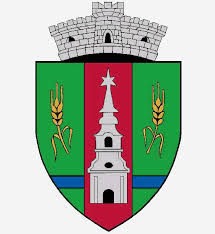 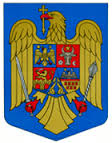 JUDEŢUL ARADCOMUNA ZERINDLoc. ZERIND  NR. 1 Tel/Fax: 0257355566e-mail: primariazerind@yahoo.com		   www.primariazerind.roH O T Ă R Â R E A NR.72.din 24.09.2018.                             privind participarea Comunei Zerindla Programul de stimulare a înnoirii Parcului auto naţional pe anul 2018CONSILIUL LOCAL ZERIND,JUDEŢUL ARAD întrunit în şedinţa ordinară ,convocata pentru data de 24.09.2018,Având în vedere,- Ghidul  de finantare din 24 aprilie 2017a Programului de stimulare a înnoirii Parcului auto naţional 2017-2019 publicat in Monitorul Oficial nr. 293 din 25 aprilie 2017 ,modificata si completata;- Raportul Comisiilor de specialitate al Consiliului Local Zerind,prin care se acorda aviz favorabil proiectului de hotarare;-Ordinul nr. 241 din 12 martie 2018 privind modificarea şi completarea Ghidului de finanţare a Programului de stimulare a înnoirii Parcului auto naţional 2017-2019, aprobat prin Ordinul viceprim-ministrului, ministrul mediului, nr. 661/2017 ;-prevederile art.5. alin.(9^3) din O.G. nr. 80/2001 privind stabilirea unor normative de cheltuieli pentru autoritatile administratiei publice si institutiile publice, cu modificarile si completarile ulterioare;- expunerea de motive nr. .1182./14.09.2018 al primarului Comunei Zerind.	În temeiul art. 36 alin (9),art.39alin.(1), art. 45.alin.(2) din Legea nr.215/2001 privind administraţia publică locală, republicată;-Numarul voturilor exprimate de catre  9 consilieri locali prezenti din cei 9 consilieri in functie  : 9 voturi ,,pentru ,,H O T Ă R Ă Ş T E:Art. 1 Se emite acordul de casare a autovehiculului  aflat în proprietatea  Comunei  Zerind şi achiziţionarea unui autovehicul nou prin Programul de înnoire a Parcului auto naţional.Art. 2 Numărul de autovehicule care se vor achiziţiona prin program este una, tipul/categoria de folosinţă: „autoturism”, marca urmând a fi cunoscută după finalizarea procedurilor de achiziţie publica.Art. 3 Valoarea totală a finanţării nerambursabile solicitate prin program reprezentând prima de casare este de 6500 lei, diferenţa până la acoperirea integrală a preţului de achiziţionare a autoturismului se asigură din bugetul local  al Consiliului Local Zerind.Art. 4 Datele de identificare a autoturismului aşa cum sunt prevăzute în Ghidul de finanţare a Programului de stimulare a înnoirii Parcului auto naţional, se regăsesc în anexa care face parte din prezenta hotărâre.Cu ducere la îndeplinire se încredinţează:	- Compartimentul financiar-contabil al primariei ZerindArt.5.-Prezenta se comunica Institutiei Prefectului-Judetul Arad si Administratiei Fondului pentru Mediu.                          PRESEDINTE                                    Contrasemneaza,SECRETAR                         BÓDI ARNOLD                          jr.BONDAR HENRIETTE-KATALIN